Purpose of this Equipment:  To precisely portion ground meat into loaves for sales floor displayFederal Supply Class:  7320General Operating Specifications:Dimensions: N / A   Salient Characteristics that shall be provided:Height adjustable standAttaches to and operates in tandem with main mixer / grinder unit (CED 1M20)Automatic paper feed unit inserts a paper separator between each square or molded meat blockPortions 8 to 32 ounce loaves of ground meatPower unit, conveyor, knife and guide, extrusion die and adapter removable for cleansingSafety interlock switch disengages motor when power unit is removedMolder / bulker connects to mixer / grinder by means of adapterShall accommodate size 32, size 42, or size 52 adapter to operate in tandem with various mixer / grinder manufacturers Industry Standards / Requirement(s):Industry Standards: Underwriters Laboratory (UL) listed and National Sanitation Foundation (NSF) certification, or approved equivalent. Conformité Européene (CE) is not acceptable for a standard. Warranty period shall be for (1) year from date of delivery against defective material and workmanship and shall include parts, service and labor.Information Technology requirements:  N / AColor Requirement(s):  N / AElectrical Requirements:_____ Standard U.S.A. electrical specifications:  115 volts, 60 Hertz, 1 phase._____ Pacific Theater stores 120 / 220 V / 50 HZ / 1 PH (Applies to these stores only: Atsugi, Misawa, Sagami, Sagamihara, Yokosuka, Yokota, Camp Zama, and Kanto Plains CDC. All other stores are standard U.S.A. 60 cycle voltages.).Minimum 6-foot cord with a NEMA Standard plug, or a manufacturer’s equivalent to comply with the equipment plug in requirements. NOTE: the operating range for 120 volts is 110 to 120 volts; the operating range for 220 volts is 208 to 230 volts.  Standard Contractor Requirements:Must be shipped ready to assemble, plug in, and useThis equipment requires disposal: place in a specified areaInformation to be provided by the Contractor to the commissary at the time of delivery:Point of Contact for ServiceInstallation and Operating InstructionsParts ListMaintenance Sustainability Requirements:  Continued parts support is required for the projected life cycle of the equipment plus 5 years.Special Coordinating / Safety Instructions:  N / A STORE ORDER REQUESTSTORE NAME: __________________________    DODAAC: ____________________QUANTITY: _______OTHER EQUIPMENT OPTIONS:_____ Size 32 adapter_____ Size 42 adapter_____ Size 52 adapter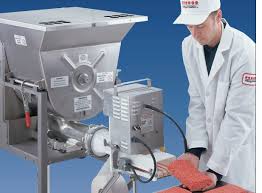 